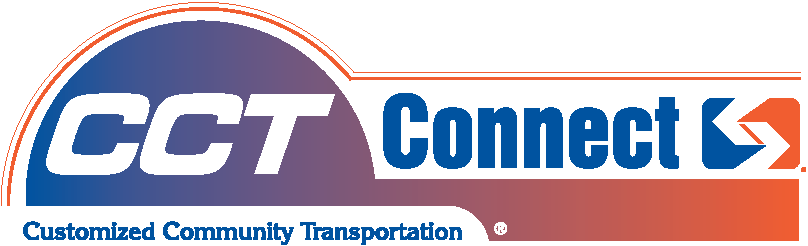 Shared Ride ProgramPrograma de Viaje Compartido “Shared Ride”Senior Citizen Registration FormDocumento de Registro Para Personas de la Tercera EdadLast Name: _______________________________________ First Name: ______________________________________ M. I.:_________Apellido: 					 Nombre:			Inicial del Nombre Medio:Address: _____________________________________________________________________________________ Apt.: _______________________Dirección: 									               Apto:City: ________________________________________________ State: ________________________ Zip: __________________________________Ciudad: 					   Estado: 		            Código Postal:Date of Birth: ___________/___________/___________                     		Sex:    Male           Female 	Fecha de nacimiento: 							Sexo:   Masculino      FemeninoPhone Number:  (         ) ________________________________________ Email: ________________________________________________Núm de Teléfono:					           Dirección de Correo Electrónico:Emergency Contact Name: ______________________________________________________________________________________________Nombre del Contacto de Emergencia:Emergency Contact Address: _______________________________________________________________ Apt.: ______________________Dirección del Contacto de Emergencia:						                Apto:Emergency Contact City: ___________________________________________State: ______________ Zip: __________________________Ciudad del Contacto de Emergencia:			   	   Estado: 	          Código Postal:Emergency Contact Phone Number:  (         ) ________________________________ Relationship: __________________________Teléfono del Contacto de Emergencia:			   		      Relación:Proof of Age Documents: Documentos de Prueba de Edad:You must submit a copy of one proof of age document with this application. DO NOT send an original document in the mail. This document will not be returned to you. The following are the ONLY acceptable proof of age documents.Con esta solicitud debe enviar una copia de un documento que prueba su edad. No envíe un documento original por correo, pues este documento no le será devuelto. Los siguientes documentos son los ÚNICOS que aceptamos como prueba de su edad. 1. Birth I Baptismal Certificate Certificado de nacimiento/bautismo 2. Valid Driver's License Licencia de conducir válida 3. Pennsylvania Non-Driver's License Tarjeta de identificación de no conductores de Pennsylvania  4. PACE Card Tarjeta PACE 5. Passport Pasaporte 6. Naturalization Papers Papeles de naturalización 7. Armed Forces Discharge Papers Papeles de baja de las fuerzas armadas 8. Statement of age Verification from Social Security Administration Documento de verificación de su edad expedido por la Administración de la Seguridad Social 9. Veteran's Universal Access ID Card Tarjeta de identificación de acceso universal de veteranos de guerra 10. Resident Alien Card Tarjeta de residente extranjero-OVER- VEA EL DORSOCCT Connect Shared Ride Program Registration FormDocumento de Registro para el Programa de Viaje Compartido de CCT ConnectDo you have a disability? ¿Tiene una discapacidad? Yes • Sí	 No • NoType  of  Disability?: (Please check all that apply and describe your disability.)Tipo de discapacidad: (Por favor marque lo que corresponda y describa su discapacidad) Physical Física	 Mental Mental	 Visual Visual	 Hearing Auditiva___________________________________________________________________________________________________________________________________________________________________________________________________________________________________________________________________________________________________________________________________________________________________________________________________________________________Do you use a wheelchair or other mobility aid?  (Check all that apply.)¿Utiliza una  silla de ruedas u otro dispositivo de movilidad? (Marque todo lo que corresponda)    Cane/Crutches                  Guide Dog                       Portable Oxygen        Bastón/Muletas                            Perro guía                                Oxígeno portátilIf you use a wheelchair or scooter, please list your weight _________________Si usted utiliza una silla de ruedas o scooter, por favor escriba el pesoThe weight of your chair_________, the width of your chair __________and the length of your chair________Peso de su silla                             Anchura de su silla                              Longitud de su sillaCan you transfer from your wheelchair to a seat on the vehicle?¿Se puede trasladar de su silla de  ruedas a un asiento en el vehículo? Yes • Sí	 No • NoI certify that the information I am providing is true and correct to the best of my knowledge.  I understand that supplying false information can disqualify my application and or subsequent registration.  Certifico que la información que proporciono es correcta y verdadera bajo mi conocimiento.  Entiendo que proveer información falsa puede descalificar mi solicitud y posterior registro.I understand that CCT Connect is a door-to-door ride sharing service provided on a space available basis.  Attendant-type services are not provided by SEPTA CCT Connect; drivers provide limited arm assistance only.  I agree to all terms of service and to follow all rules of conduct while on board CCT Connect vehicles.  Entiendo que CCT Connect es un servicio de viaje de puerta a puerta proporcionado en base al espacio disponible. No se proporciona asistencia física por parte de SEPTA CCT Connect; los conductores solo proporcionan asistencia limitada en el brazo.  Acepto todas las condiciones de servicio y cumplir con todas las reglas de conducta a bordo de los vehículos de CCT Connect.Applicant’s Signature  __________________________________________________________________________________________________Firma del solicitante:This form was signed & certified on behalf of applicant who is unable to sign by:Este documento fue firmado y completado en nombre del solicitante por:Name: ___________________________________________________     Relationship: ______________________________________________Nombre: 					  	 Relación:Mail completed form with a copy of your proof of age to:Envíe este documento completado junto con una copia de su prueba de edad a:SEPTA CCT Connect1234 Market Street • 4th floor • Philadelphia • PA 19107-3780 215-580-7145 • Fax215-580-7132SEPTA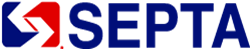  Manual Wheelchair Motorized Wheelchair	 Scooter Chair WalkerSilla de ruedas manualSilla de ruedas motorizada     Silla scooterAndador